МИНИСТЕРСТВО ФИНАНСОВ МОСКОВСКОЙ ОБЛАСТИ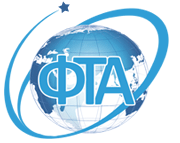 Государственное бюджетное образовательное учреждениевысшего профессионального образования Московской области«ФИНАНСОВО-ТЕХНОЛОГИЧЕСКАЯ АКАДЕМИЯ»Дистанционные образовательные методики в дополнительном образовании с использованием современных электронных образовательных ресурсовДонской А.Д.,  Сабо С.Е., Штрафина Е.Д.Финансово-технологическая академияОпыт проведения образовательных семинаров  проводимых факультетом повышения квалификации (ФПКиП)  Финансово технологической академии (ФТА) с работниками финансовой сферы министерства финансов Московской области и бюджетными учреждениями муниципальных образований  показывает,  что с учетом  совершенствования законодательства и необходимости   повышении квалификации  в условиях автоматизации  и информатизации производственных процессов, несмотря на высокую заинтересованность слушателей в  получении необходимых знаний и навыков, у слушателей зачастую отсутствует возможность проходить обучение с полным отрывом от основного рода деятельности. Большие потери времени, связаны с транспортными потерями и /или с затратами на проживание в месте проведения занятий.  В связи с чем возникает задача: при сохранении методической и практической насыщенности курса обеспечить минимальную аудиторную нагрузку. Решить эту задачу можно только за счет повышения интенсивности дистанционной и самостоятельной работы с помощью современных электронных образовательных ресурсов[1-2]. Для решения поставленной задачи на факультете было принято решение о создании по всем дисциплинам «Электронных учебно-методических комплексов» (ЭУМК) и размещении их в учебно-методическом портале факультета, построенном на базе  программного продукта E-learning server 3000.Программный пакет E-learning server 3000 предназначен для организации академического, школьного, корпоративного обучения и повышения квалификации с помощью современных мультимедиа и интернет-технологий.Программный пакет e-Learning Server 3000 - это клиент/серверное решение, которое позволяет организовать полный цикл дистанционного обучения и создавать собственные интерактивные учебные центры в интернет/интранет. К созданному с помощью eLearning Server 3000 учебному центру предоставляется пять уровней доступа: административный, преподавательский, доступ для деканата, студентов и абитуриентов[3].Функциональность сервера расширяема за счет упрощенной интеграции с любым программным обеспечением. Поддержка XML позволяет пользователю уровня администратора и преподавателя внедрять в учебный центр новые возможности необходимые для организации процесса обучения по любым дисциплинам.[4].	Организация учебного процесса с помощью информационно коммуникативных технологий (ИКТ) открывает новые широкие возможности:Доступность оборудования для образовательных учреждений и отдельных граждан (массовость);Территориальная раздробленность контингента учащихся (возможность не покидать постоянного места обучения, жительства);Уменьшение эксплуатационных и капитальных затрат по сравнению с традиционными методами подготовки;Комплексный подход к объектам изучения;Возможность обучающимся самостоятельно выбирать удобный темп и время освоения материала;Оперативность общения учащихся и руководителя (преподавателя) при освоении учебных задач;Разнообразие источников информации доступных учащимся;Выполнение рутинных операций и расчетов, однотипных алгоритмов, графических работ с помощью соответствующего программного обеспечения;Формирование новых знаний и навыков в процессе решения поисковых творческих задач;Оперативность и объективность контроля результатов учебной работы;Возможности обучения по индивидуальным планам, вариантам и т.д.Деятельность ФПКиП регламентируется в соответствии с Федеральным законом  от 29.12.2012 № 273-ФЗ «Об образовании в Российской Федерации», распоряжением  Правительства РФ от 15.05.2013 № 792-р «Об утверждении государственной программы Российской Федерации «Развитие образования» на 2013-2020 годы, постановлением Правительства РФ от 15 августа 2013 г. № 706 «Об утверждении правил оказания платных образовательных услуг»,  Уставом ФТА  и Концепцией развития ФТА на 2012-2017 годы, Положением о факультете повышения квалификации и переподготовки, другими локальными актами Академии. Содержание обучения структурируются на циклы подготовки и учебные дисциплины с кратким содержанием основных разделов и указанием общего времени отводимого на освоение этих дисциплин.	Разработанные учебные планы, содержат рекомендации по распределению общего времени изучения каждой дисциплины на аудиторные занятия и на самостоятельную работу студентов,  целесообразной последовательности изучения учебных дисциплин,  а также форму итогового контроля знаний. Технология образовательного процесса, его разделение по конкретным видам учебных занятий,  таким образом, остается при этом практически за пределами стандартов.  Появляется свобода выбора форм организации учебного процесса, применения и формирования средств обеспечения учебных занятий, свобода распределения общего времени обучения на конкретные виды учебных занятий.Учебный процесс в системе открытого образования  и переход к новым технологиям осуществления обучения с неизбежностью выдвигает принцип единства и комплексности объекта изучения - процесс изучения каждого объекта в рамках учебной дисциплины должен быть единым во времени и пространстве  и комплексным по содержанию. Желательно реализовать все этапы обучения на одном рабочем месте, в составе единого программно-технического и учебно-методического комплекса по соответствующей учебной дисциплине. При этом основным видом обучения учащихся становится самостоятельная работа. Вспомогательными становятся другие формы ведения учебного процесса [1].При выполнении этого принципа единые по своей сути объекты изучения не будут искусственно делиться на составные части, которые изучаются в различных местах (аудиториях, учебных лабораториях, лекционных залах, в библиотеке, дома и т.д.) Отдельные этапы обучения таким образом будут  согласованы  во времени. Эти особенности  и ограничения необходимо  учесть при создании современных образовательных ресурсов. В этих условиях особое внимание следует обратить на правильную структуризацию и последовательность подачи материала и на контроль качества усвоения материала слушателями.Хороший ЭУМК должен предоставлять слушателям широкие возможности по выбору способов ознакомления с материалом. Каждый слушатель должен иметь возможность выбора изучения информации и самостоятельной работы. На нашем факультете традиционно материал представляется в виде презентаций, электронных вариантов лекций, учебников и пособий и систем пробного и контрольного тестирования.Предпринимаются методические и организационные усилия для активизации слушателей. Переход к следующему модулю происходит только после успешной сдачи контрольного тестирования по предыдущему.  Время тестирования и количество попыток регламентируются преподавателем.Несмотря на широкие возможности и традиционную избыточность представления информации многие слушатели не обладают необходимыми навыками самостоятельной работы. Решение этой проблемы предполагает:Четкое структурирование процесса обучения; Разбиение обучения на ряд последовательно выполняемых модулей, с текущим контролем;Организацию консультаций;Обеспечения доступа к учебно-методическим материалам и пробным и контрольным тестам.Система контроля знаний в дистанционных интерактивных курсах является одним из наиболее важных элементов, который должен не только стимулировать слушателя к наиболее полному изучению материала, но и обеспечить высокие результаты усвоения необходимых знаний, навыков и умений.Контроль знаний требуется при применении любых образовательных технологий. При самостоятельной работе у слушателей должны быть и интерактивные средства самоконтроля полученных навыков, знаний и умений.Контролироваться должно изучение каждого модуля и его результат – допуск к изучению следующего модуля или раздела программы или возвращение к недостаточно изученным дидактическим единицам. Поэтому банк данных вопросов к тестированию должен быть достаточно обширным, а вопросы по разделам генерироваться случайным образом.Изучение каждой дисциплины должно сопровождаться индивидуальным контролем по каждому разделу и итоговым контролем по всем дисциплинам курса. Текущий контроль может проводиться дистанционно с автоматической проверкой ответов с указанием результатов по отдельным дидактическим единицам.В eLearning Server 3000 учебном центре формируется сведения о контроле знаний для каждого слушателя в соответствии с индивидуальным логином и паролём. В режиме пробного тестирования результаты самоконтроля слушателя не оцениваются.Применение автоматического режима тестирования позволяет снизить издержки и затраты связанные с проверкой знаний слушателей и проводить контрольное тестирование в режиме реального времени. Регулярный контроль знаний позволяет дать слушателем объективную оценку знаний в течении всего времени обучения и в случае необходимости вовремя  скорректировать последовательность и содержание программы. Позволяет ввести в обучение элементы рейтинговой системы и конкурентности.Контроль знаний индивидуализируется в зависимости от степени готовности слушателя. Повышается объективность контроля знаний  Контрольное итоговое тестирование должно проводиться в очной форме, в тестовой или письменной форме с возможностью апелляции итоговой комиссии. Полностью дистанционная форма обучения в настоящее время преждевременна в связи с проблемами идентификации удаленных пользователей и отсутствием опыта самостоятельного обучения у большинства слушателей. Кроме того затраты на создание полностью интерактивного, своевременно обновляющегося автоматизированного курса зачастую неадекватны  получаемым результатам.Библиографический списокСписок используемых источниковШтрафина Е.Д. Инновации в информационных технологиях в образовании, Сборник трудов, Москва 2013, стр.150-152.http://www.hypermethod.ru/productwww.cnews.ru/news/2002/04/25/kompaniya_gipermetod_predstavila_elearning_server_3000_130293